Dear Sir/Madam,Further to TSB Circular 233 of 20 September 2016, and pursuant to § 9.5 of Resolution 1 (Rev. Hammamet 2016), I hereby inform you that 28 Member States participating in the last meeting of Study Group 13 approved the text of draft new Recommendation ITU-T Y. 2773 "Performance models and metrics for deep packet inspection" during its Plenary session held on 
17 February 2017. The summary of this new Recommendation is in Annex 1.2	Available patent information can be accessed online via the ITU-T website.3	The text of the pre-published Recommendation will be available on the ITU-T website at http://www.itu.int/rec/T-REC-Y.4	The text of this Recommendation will be published by ITU as soon as possible.Yours faithfully,Chaesub Lee
Director of the Telecommunication
Standardization BureauAnnex: 1ANNEX 1
(to TSB Circular 13)Summary of new Recommendation ITU-T Y.2773Summary of new Recommendation ITU-T Y.2773 (2017), Performance models and metrics for deep packet inspectionRecommendation ITU-T Y.2773 specifies the performance models and metrics for deep packet inspection in evolving networks. This Recommendation specifies deep packet inspection- (DPI-) specific performance models and measure point of DPI performance metrics. This Recommendation also specifies categorization methods of DPI performance metrics. Furthermore, a DPI performance description template and DPI specific performance metrics are specified in this Recommendation.____________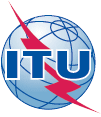 International telecommunication unionTelecommunication Standardization BureauInternational telecommunication unionTelecommunication Standardization BureauGeneva, 27 February 2017Geneva, 27 February 2017Ref:TSB Circular 13SG13/TKTSB Circular 13SG13/TKTo:-	Administrations of Member States of the Union To:-	Administrations of Member States of the Union Tel:+41 22 730 5126+41 22 730 5126To:-	Administrations of Member States of the Union To:-	Administrations of Member States of the Union Fax:+41 22 730 5853+41 22 730 5853To:-	Administrations of Member States of the Union To:-	Administrations of Member States of the Union E-mail:tsbsg13@itu.inttsbsg13@itu.intCopy to:-	ITU-T Sector Members;-	ITU-T Associates;-	ITU Academia;-	The Chairman and Vice-Chairmen of ITU-T Study Group 13;-	The Director of the Telecommunication Development Bureau;-	The Director of the Radiocommunication BureauCopy to:-	ITU-T Sector Members;-	ITU-T Associates;-	ITU Academia;-	The Chairman and Vice-Chairmen of ITU-T Study Group 13;-	The Director of the Telecommunication Development Bureau;-	The Director of the Radiocommunication BureauSubject:Approval of new Recommendation ITU-T Y.2773 "Performance models and metrics for deep packet inspection"Approval of new Recommendation ITU-T Y.2773 "Performance models and metrics for deep packet inspection"Approval of new Recommendation ITU-T Y.2773 "Performance models and metrics for deep packet inspection"Approval of new Recommendation ITU-T Y.2773 "Performance models and metrics for deep packet inspection"